不戴面纱会坏斋吗？هل ترك الحجاب يفسد الصوم؟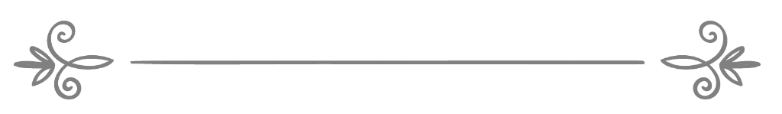 来源：伊斯兰问答网站مصدر : موقع الإسلام سؤال وجواب❧❧编审: 伊斯兰之家中文小组مراجعة: فريق اللغة الصينية بموقع دار الإسلام不戴面纱会坏斋吗？问：我是一个没有戴面纱的女孩，不戴面纱会使我的斋戒无效吗？答：一切赞颂，全归真主。第一：信女奉命要戴面纱，我们在这个网站已经多次谈论了关于面纱的问题，而且回答是多种多样的，有的回答阐明了戴面纱的教法律例就是瓦直布（必须的），如（21536）号问题的回答；还在有的回答中叙述了必须要戴面纱的教法证据，如（13998）和（11774）号问题的回答；还有的回答阐明了按照教法要求戴面纱的样子，如（6991）号问题的回答，其余的回答都说明了在信仰真主的女信士的生活中戴面纱的重要性。第二：女人如果放弃了戴面纱，她就违抗了真主的命令，但是她的斋戒是正确有效的，因为包括不戴面纱在内的罪恶不会使斋戒成为无效的，但是斋戒的报酬会有所减少，也许会完全丧失。我们呼吁你要在封斋的同时坚持戴面纱，因为封斋的目的不仅仅是戒除饮食，斋戒真正的目的是戒除所有被禁止的事情，因此先知（愿主福安之）说：“斋戒不是仅仅戒除饮食，而是要戒除妄言和秽语。”哈克目辑录，艾利巴尼在《圣训总汇实录》( 5376 )中认为这是正确的圣训。（妄言就是虚伪的、没有任何意义的话；秽语就是下流的话）就让你的斋戒成为督促你服从真主、远离真主禁令的动力吧！我们祈求真主使你顺利的获得真主的喜悦和满意。真主至知！